「就農支援情報検索システム（デジタル農活信州）」利用規約　「就農支援情報検索システム（デジタル農活信州）」（ＮＡＧＡＮＯ農業女子ＳＴＹＬＥ　Ｗｅｂシステムを含む。以下「本システム」という）を利用されるためには、次の利用規約に同意していただくことが必要です。
　本システムを利用された方は、利用規約に同意したものとみなされます。1.目的　この利用規約は、長野県内の市町村、農協が本システムを利用して、自らの就農誘致に係る情報を公開すること、並びに、県内の若手女性農業者（以下「農業女子」という）が利用して自らの存在を公表するために必要な事項を定めるものです。2.用語の定義(1) 管理者　長野県(2) 運営者　（公社）長野県農業担い手育成基金(3) 利用者
　本システムを利用される長野県内の市町村、農協、利用承認した農業女子。(4) 就農情報
　本システムで公表する市町村、農協の基本情報、農業概況、誘致概況、助成事業、研修制度、相談先、トピックス、写真等。(5)農業女子紹介情報　本システムで公表する農業女子の写真、氏名、住所市町村、作物、公開媒体3.管理者の責任　管理者は、本システムの適切な管理を行うものとする。4.運営者の責任　運営者は、本システムの円滑な運営を図るため、利用者に適切な就農情報や農業女子紹介情報を登録していただくための指導、本システム開発業者との連絡調整、本システムの軽微な変更等を行うものとする。5.利用者の責任　利用者は、自己の判断と責任に基づいて就農情報や農業女子紹介情報の登録を行うものとします。　利用者は、就農情報の登録を行うために必要なすべての機器、ソフトウェア（本システムが提供するものを除きます）を自己の負担において準備するものとします。その際、必要な手続きは利用者が自己の責任と費用で行うものとします。6.知的財産権本システムに含まれるプログラム及びその他著作物に関する著作権は、国際著作権条約及び日本国の著作権関連法令によって保護されています。またプログラム及びその他著作物の修正、複製、改ざん、販売等の行為を禁じます。7.個人情報の掲載　本システムでは、「長野県個人情報保護条例」「情報セキュリティポリシー」に基づいて利用者以外の個人情報（住所、氏名、電話番号、Ｅメールアドレスなど、特定の個人が識別できる情報をいいます。）は原則、掲載しないこととします。　なお、農業女子紹介情報については、この限りではありません。8.ユーザーＩＤ、パスワードの管理等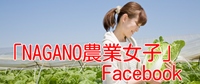 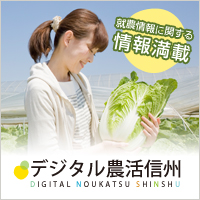 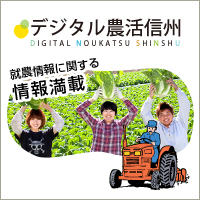 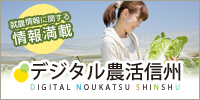 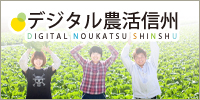 (1)管理者は、長野県内の市町村、農協の利用者にユーザーＩＤ、パスワードを付与します。　また、農業女子は、「ＮＡＧＡＮＯ農業女子ＳＴＹＬＥ　Ｗｅｂシステム」登録申請書（別紙1）により、管理者に申請し、管理者は内容を審査して適正であればユーザーＩＤ、パスワードを付与します。(2)付与後は、利用者がパスワードを変更できます。(3)利用者は、ユーザーＩＤ及び本人が登録したパスワードについて自身の責任において厳重に管理し、第三者への漏洩防止に努めることとします。(4)利用者は、ユーザーＩＤ及びパスワードの紛失、盗難及び不正利用等が判明した場合は、速やかに管理者に報告し、その指示に従うものとします。（別紙２）9.保守等による停止、登録内容の変更　管理者は、その裁量において利用者に事前の通知を行うことなく、本システムの運用停止、休止、中断又は制限を行うことができるものとします。　また、管理者は、利用者が登録した就農情報に不備があった場合は、利用者の同意を得て登録内容を変更できることとします。10.禁止事項　本システムの利用に当たっては、次に掲げる行為を禁止します。11.利用の停止又は制限　管理者は、利用者が前項のいずれかに該当する行為を行った場合又は行うおそれがあると認めた場合は、予告することなく、当該利用者が登録した就農情報の抹消、停止又は制限等の必要な措置を行うことができるものとします。 12.損害賠償　利用者は、その責に帰すべき理由により、管理者、運営者、及び他の利用者に損害を与えたときは、その損害を賠償しなければなりません。
　損害賠償の額は、利用者と管理者、運営者、及び該当する他の利用者との協議により定めるものとします。 13.免責事項14.リンクについて　以下の前提のうえで、本サービスへのリンクを許可するものとします。
　・リンク先が本システムのページであることを明示する。　　なお、バナーを張る場合には、別紙３を用いること。
　・本システムのトップページにリンクを張る。 　　なお、農業女子紹介情報はこの限りでない。15.利用規約の変更　管理者は、必要があると認めるときは、利用者への事前の通知を行うことなく、この利用規約を変更することができるものとします。
　利用規約の変更後に、利用者が本システムを利用したときは、利用者は、変更後の利用規約に同意したものとみなされます。 16.準拠法及び管轄　この利用規約は日本国法に準拠するものとします。また、本システムの利用又はこの利用規約に関して管理者及び運営者と利用者の間に生ずるすべての紛争については、長野地方裁判所を第一審の専属的合意管轄裁判所とします。17.就農情報及び農業女子紹介情報の掲載期間　就農情報の掲載期限の定めはありません。　また、農業女子紹介情報の掲載期限は、最終更新日から５年間です。18.附則この利用規約は、平成２５年１１月１３日から施行します。一部改正　平成２７年１０月１日（別紙１　農業女子から管理者への申請様式　　　　　　　　　　　FAX：026-235-7483　E-mail：noson-ninaite@pref.nagano.lg.jp）「ＮＡＧＡＮＯ農業女子ＳＴＹＬＥ　Ｗｅｂシステム」登録申請書年　　月　　日（別紙２－１　利用者から管理者への報告様式　　　　　　　　　　　FAX：026-235-7483　E-mail：noson-ninaite@pref.nagano.lg.jp）「就農支援情報検索システム（デジタル農活信州）」事故報告　　　　　　　　　　番　　　　　　号平成　　年　　月　　日　長野県農村振興課長　様　　　　　　　　　　　　　　　　　　　　　　　　　　　　　○○○○○　下記のとおり事故発生しましたので報告します。（別紙２－２　管理者から利用者への指示様式　　利用者E-mailへ発信）「就農支援情報検索システム（デジタル農活信州）」事故指示　　　　　　　　　　番　　　　　　号平成　　年　　月　　日　○○○○○　様　　　　　　　　　　　　　　　　　　　　　　　　　　　　　長野県農村振興課長　平成　年　月　日付け（番号）で報告のありましたことについて、下記のとおり対応してください。（別紙３　バナー様式）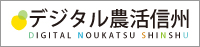 